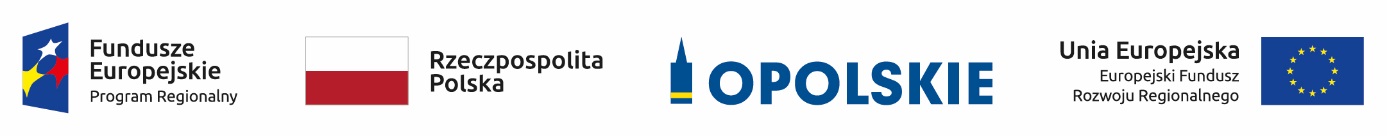 Wykaz zmian do Regulaminu konkursu oraz Ogłoszenia o konkursiedla poddziałania 3.1.1 Strategie niskoemisyjne w miastach subregionalnych dla Subregionu Południowegow ramach Osi III Gospodarka niskoemisyjna Regionalnego Programu Operacyjnego Województwa Opolskiego na lata 2014-2020Opole, listopad 2018 r.Opracowanie:Referat Przyjmowania EFRRDepartament Koordynacji Programów OperacyjnychUrząd Marszałkowski Województwa OpolskiegoOpole, listopad 2018 r.Wykaz zmian do Regulaminu konkursu oraz do Ogłoszenia o konkursie dla 
poddziałania 3.1.1 Strategie niskoemisyjne w miastach subregionalnych dla Subregionu Południowego
w ramach Osi III Gospodarka niskoemisyjna Regionalnego Programu Operacyjnego 
Województwa Opolskiego na lata 2014-2020 Wykaz zmian do Regulaminu konkursu oraz do Ogłoszenia o konkursie dla 
poddziałania 3.1.1 Strategie niskoemisyjne w miastach subregionalnych dla Subregionu Południowego
w ramach Osi III Gospodarka niskoemisyjna Regionalnego Programu Operacyjnego 
Województwa Opolskiego na lata 2014-2020 Wykaz zmian do Regulaminu konkursu oraz do Ogłoszenia o konkursie dla 
poddziałania 3.1.1 Strategie niskoemisyjne w miastach subregionalnych dla Subregionu Południowego
w ramach Osi III Gospodarka niskoemisyjna Regionalnego Programu Operacyjnego 
Województwa Opolskiego na lata 2014-2020 Wykaz zmian do Regulaminu konkursu oraz do Ogłoszenia o konkursie dla 
poddziałania 3.1.1 Strategie niskoemisyjne w miastach subregionalnych dla Subregionu Południowego
w ramach Osi III Gospodarka niskoemisyjna Regionalnego Programu Operacyjnego 
Województwa Opolskiego na lata 2014-2020 Wykaz zmian do Regulaminu konkursu oraz do Ogłoszenia o konkursie dla 
poddziałania 3.1.1 Strategie niskoemisyjne w miastach subregionalnych dla Subregionu Południowego
w ramach Osi III Gospodarka niskoemisyjna Regionalnego Programu Operacyjnego 
Województwa Opolskiego na lata 2014-2020 Rodzaj dokumentuLokalizacja w dokumencieTreść przed zmianąTreść po zmianieUzasadnienie dokonywanej zmianyRegulamin konkursuPkt 12 Termin, miejsce 
i forma składania wniosków o dofinansowanie projektu14 – 21 listopada 2018 r.12 – 19 grudnia 2018 r.Zmiana terminu naboru uwzględnia prośbę Stowarzyszenia Subregion Południowy z NysyRegulamin konkursuPkt 16 Orientacyjny termin rozstrzygnięcia konkursukwiecień 2019maj 2019 r.Zmiana wynika z przesunięcia terminu naboru wnioskówRegulamin konkursuZałącznik nr 4 do Regulaminu konkursu – wykaz wzorów dokumentów oraz wzór załączników do wniosku o dofinansowaniebrakZałącznik nr 13.2 Oświadczenie wnioskodawcy o wpisaniu projektu do Planu Gospodarki NiskoemisyjnejBłąd techniczny Regulamin konkursuZałącznik nr 5 do Regulaminu konkursu – rozdział 13 (drugi akapit)W tym celu wymagane jest złożenie oświadczenia wnioskodawcy stanowiącego załącznik nr 13.1 do wniosku 
o dofinansowanie (zgodnie ze wzorem zamieszczonym w załączniku 4 do regulaminu konkursu) o wpisaniu projektu do planu gospodarki niskoemisyjnej, w którym należy określić nazwę właściwego PGN, podać link do dokumentu oraz wskazać umiejscowienie (numer strony) zapisów dotyczących projektu.W tym celu wymagane jest złożenie oświadczenia wnioskodawcy stanowiącego załącznik nr 13.2 do wniosku 
o dofinansowanie (zgodnie ze wzorem zamieszczonym w załączniku 4 do regulaminu konkursu) o wpisaniu projektu do planu gospodarki niskoemisyjnej, w którym należy określić nazwę właściwego PGN, podać link do dokumentu oraz wskazać umiejscowienie (numer strony) zapisów dotyczących projektu.Pomyłka pisarskaOgłoszenie o konkursieTermin naboru wniosków14 – 21 listopada 2018 r.12 – 19 grudnia 2018 r.Zmiana terminu naboru uwzględnia prośbę Stowarzyszenia Subregion Południowy z NysyOgłoszenie o konkursieTermin rozstrzygnięcia konkursukwiecień 2019maj 2019 r.Zmiana wynika 
z przesunięcia terminu naboru wniosków